IL SISTEMA SCOLASTICO ITALIANO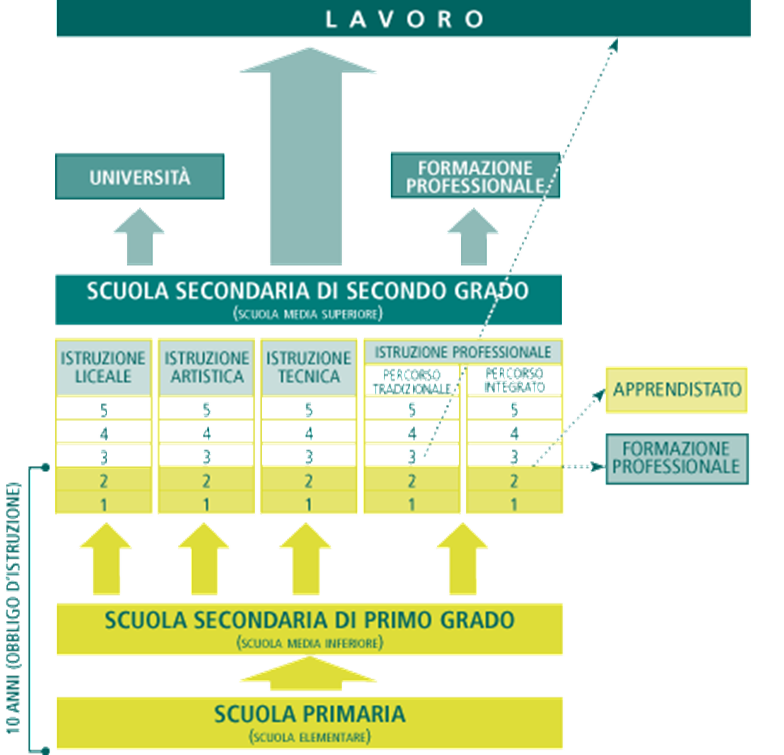 LICEO:CLASSICOLINGUISTICOMUSICALE E COREUTICOSCIENTIFICO: SEZIONE SCIENZE APPLICATE E SEZIONE A INDIRIZZO SPORTIVOSCIENZE UMANE: INDIRIZZO ECONOMICO-SOCIALEARTISTICOISTITUTI TECNICI:SETTORE ECONOMICO:AMMINISTRAZIONE, FINANZA E MARKETINGTURISMOSETTORE TECNOLOGICO:MECCANICA, MECCATRONICA ED ENERGIATRASPORTI E LOGISTICAELETTRONICA ED ELETTROTECNICAINFORMATICA E TELECOMUNICAZIONIGRAFICA E COMUNICAZIONECHIMICA, MATERIALI E BIOTECNOLOGIESISTEMA MODAAGRARIO E AGROINDUSTRIACOSTRUZIONI, AMBIENTE E TERRITORIOISTITUTI PROFESSIONALI:SETTORE SERVIZI: SERVIZI PER L’AGRICOLTURA E LO SVILUPPO RURALESERVIZI SOCIO-SANITARISERVIZI PER L’ENOGASTRONOMIA E OSPITALITA’ ALBERGHIERASERVIZI COMMERCIALISETTORE INDUSTRIA E ARTIGIANATO:PRODUZIONI ARTIGIANALI E INDUSTRIALIMANUTENZIONE E ASSISTENZA TECNICAIeFP (Sistema regionale di istruzione e formazione professionale)Percorsi triennali che rilasciano la qualifica professionale regionale riconosciuta a livello nazionale ed europeoIl percorso triennale permette di assolvere all’obbligo d’istruzione (16 anni)Al termine del triennio è possibile completare il percorso di studi per avere il diploma negli istituti professionali, dopo aver sostenuto un esame.Gli enti regionali organizzatori sono accreditati Miur e presso la Regione LazioN.B. Per maggiori informazioni consultare i seguenti link:http://www.istruzione.it/orientamento/http://hubmiur.pubblica.istruzione.it/web/istruzione/dg-ifts/area-iefp/offerta-del-sistemahttp://www.usrlazio.it/index.php?s=112